Meeting Minutes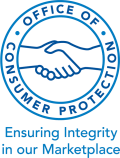 October 3, 2023 - Microsoft TeamsMeeting AttendeesMeeting Called to Order: 8:32 am Old Business:   The minutes from the September 5, 2023 meeting were revised and approved. New Applications: Lowe Contracting LLC: Conditional approval pending one pre-drywall (close-in) and one post-drywall (closing) inspection on the first new home build; and an educational session with OCP.WWK Construction, Inc.: Approval pending a settlement agreement with OCP regarding unregistered new home construction and selling.Paramount Construction, Inc.: Deferred. Renewals:Colonial Home Improvements LLC: Deferred.Whitehall Residential LLC: Conditional approval pending resolution of current warranty issues within 60 days of signing a conditional registration agreement with OCP and no new building permits within the 60-day period. Deferred:N/ADiscussion items with the November 2023 builder registration renewals listDiscussionMeeting Adjourned: 11:03 am Next Meeting: November 7, 2023Members PresentRalph Mollet (Chair)Ralph Mollet (Chair)Josh RosenthalLee BoyleDavid BironKunal Sakhuja  OCP StaffSamuel Buo, Shaun Carew, Hongli Liu, Brian Shin, Patty Vitale, Lasantha DahanaikeSamuel Buo, Shaun Carew, Hongli Liu, Brian Shin, Patty Vitale, Lasantha DahanaikeSamuel Buo, Shaun Carew, Hongli Liu, Brian Shin, Patty Vitale, Lasantha DahanaikeSamuel Buo, Shaun Carew, Hongli Liu, Brian Shin, Patty Vitale, Lasantha DahanaikeSamuel Buo, Shaun Carew, Hongli Liu, Brian Shin, Patty Vitale, Lasantha DahanaikeSamuel Buo, Shaun Carew, Hongli Liu, Brian Shin, Patty Vitale, Lasantha DahanaikeNew applications:New applications:New applications:New applications:New applications:New applications:New applications:Lowe Contracting LLCLowe Contracting LLCKenneth Lowe – Owner (in-person attendance)Kenneth Lowe – Owner (in-person attendance)Kenneth Lowe – Owner (in-person attendance)Kenneth Lowe – Owner (in-person attendance)Kenneth Lowe – Owner (in-person attendance)WWK Construction, IncWWK Construction, IncWilgeshino Pinto – Owner (in-person attendance)Wilgeshino Pinto – Owner (in-person attendance)Wilgeshino Pinto – Owner (in-person attendance)Wilgeshino Pinto – Owner (in-person attendance)Wilgeshino Pinto – Owner (in-person attendance)Paramount Construction, Inc.Paramount Construction, Inc.Rob Maggin – President (virtual attendance)Rob Maggin – President (virtual attendance)Rob Maggin – President (virtual attendance)Rob Maggin – President (virtual attendance)Rob Maggin – President (virtual attendance)Renewals:Renewals:Renewals:Renewals:Renewals:Renewals:Renewals:Colonial Home Improvements LLCColonial Home Improvements LLCJohn Nunez (no show)John Nunez (no show)John Nunez (no show)John Nunez (no show)John Nunez (no show)Whitehall Residential LLC Whitehall Residential LLC Simon Hershon – Owner (in-person attendance)Simon Hershon – Owner (in-person attendance)Simon Hershon – Owner (in-person attendance)Simon Hershon – Owner (in-person attendance)Simon Hershon – Owner (in-person attendance)Deferred from last Board meeting:Deferred from last Board meeting:Deferred from last Board meeting:Deferred from last Board meeting:Deferred from last Board meeting:Deferred from last Board meeting:Deferred from last Board meeting:N/AN/AVisitors:Visitors:Visitors:Visitors:Visitors:Visitors:Visitors:Tamara RodneyTamara RodneyTamara RodneyTamara RodneyTamara RodneyTamara RodneyTamara RodneyKenneth RobinsonKenneth RobinsonKenneth RobinsonKenneth RobinsonKenneth RobinsonKenneth RobinsonKenneth RobinsonOdis JohnsonOdis JohnsonOdis JohnsonOdis JohnsonOdis JohnsonOdis JohnsonOdis Johnson714-225-8664714-225-8664714-225-8664714-225-8664714-225-8664714-225-8664714-225-8664